                      COMPETENCE BASED CURRICULUM 	          JUNIOR SCHOOL               PRETECHNICAL STUDIES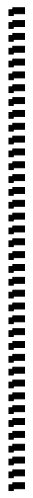            MARKING SCHEMEPlease Note:  Facilitators are advised to go through the marking scheme as answers given could not be exhaustive.Give two examples of Metals. (2 mks)Copper. Iron.Aluminum.Steel.Silver among others.Name three examples of Non-metals. (3 mks)Distinguish between metallic and Non-metallic materials.( 8 mks)Describe Physical properties of materials.(6 mks)ShapeSolid material such as stones and metals have definite shape.Liquids and gaseous materials do not have a definite shape of their own. They take any shape of the container in which they are stored in.AppearanceMaterial have different colours, texture and reflection. For example, materials such as wood, stone and soil are rough.FeelSome materials have surface that feel smooth such as metals and glasses while other like wool is tenderer than sand and glasses are smooth and shiny.HardnessThe ability of a material to resist scratching. Some materials are harder than others. For example, a stone is harder than timber.Fire resistanceSome materials like metals, stones and clay do not burn. Other materials like those from plants and animals burn.State three Careers related to materials in the locality.	( 3 mks)Making of items from different such as a potter, weaver and blacksmith.Extraction and production of materials such as mining, quarrying, concrete production etc.Preparation of materials as cotton ginnery, tanning of hides and skin etc.Marketing and selling of materials such as hardware shop, textile shops and products outlets etc.State four importance  of different materials found in the locality?(4 mks)Materials are used to produce parts, components and products.They are also used to build infrastructure, buildings and landscapes.Materials can also be used as raw materials in farming and other manufacturing process.Materials are consumed as food.Materials create job opportunities and careers.State two physical properties of ferrous metals include?( 2 mks)Magnetism-ferrous metals are highly attracted to a magnet.Heat conductivity- ferrous metals are better conductors of heat than non-ferrous materials.Appearance-ferrous metals have a silvery colour.Electricity conductivity – ferrous metals are poor conductors of electricity than non-ferrous metals.Identify two physical properties of non-ferrous materials include? (2 mks)Magnetism-non-ferrous metals are not magnetic.Heat conductivity- non-ferrous metals are poor conductors of heat than ferrous metals.Appearance- non-ferrous metals like gold have a more colorful appearance than ferrous metals.Electricity conductivity- non-ferrous metals like copper are better conductors of electricity than ferrous metals.State two Careers related to use of metals.	( 2 mks)Making of items from different metals such as a welding, fabrications and blacksmith, among others.Extraction of metals such as mining.Processing of metals such as metal smelting.Marketing and selling metals and metal products such as hardware among others.Distinguish  between synthetic and natural non-metallic materials. ( 6 mks)State the Careers related to the Processing and use of non-metallic materials.( 5 mks)	Making of items from different non-metallic materials such as curving, pottery, moulding and shoe making among others.Extraction of non-metallic materials such as quarrying.Processing of non-metallic materials such as tanning of skins and baking of bricks.Merchandising in non-metallic materials such as boutique and timber yard.Rope making. Rope makers harvest sisal fibres, dry and use them to make ropesBuilding and constructions. Builders use timber, grass, clay and other materials to construct houses.Brick making. Brick makers make bricks from clay soil.Logging. Loggers are authorised to cut trees selectively from a given area to get logs.Saw milling. Saw millers cut the logs into timber or shapes them into boards.Carpentry. Carpenters use timber and boards to make furniture and other useful items.Pottery. Potters make pots and other earthen items. Some potters may also use of cement or concrete to make flower pots and flower vasesWeaving. Weavers make baskets, mats brooms, and other items from grasses and reeds. Plastic straws can also be made in weavingFarming. Crop farmers cultivate the soil using hand tools or farm machinery and plants crops into it.Glass smithing. This is a career where people are involved in making objects out of glassShoe making. Shoe makers make shoes from non-metallic materials like leather, rubber and plastic.Identify the following household tools. ( 7 mks)What is the Importance of entrepreneurship to the Kenyan economy? Mention five. (6 mks)                                                                                                                                                                                               Creation of employment-Through entrepreneurship, jobs are created which help in absorbing people who would otherwise have been jobless e.g. people employed in the jua kali sector.  Formation of capital-Profit earned by entrepreneurs may be used to expand the business or even to start other businesses. Wages and salaries paid to the employees is a source of capital to them.Raising standards of living-Entrepreneurs pay wages and salaries to their employees which enable them to acquire goods and services they need to live comfortable lives. Entrepreneurs also provide a wide variety of goods and services to consumers hence leading to improved living standards.Encourages the use of local resources-Entrepreneurship makes it possible to use/exploit local resources. Idle resources such as scrap metal may be used to make jikos.Improving infrastructure-The existence of businesses in the economy makes the government establish or improve infrastructure such as roads, communication facilities and water. At other times, entrepreneurs may combine forces to improve infrastructure in their area of operation.Savings on imports-Local entrepreneurs are able to produce goods and services that are a substitute to imports. This helps the country to reduce the amount of money required to pay for such imports.Reducing foreign dominance of the economy-Participation of local entrepreneurs in various business activities helps in reducing investments by foreigners in the particular area.Promotion of technology/promotion of innovation, research and development-Entrepreneurs are creative and they come up with new and better ways of accomplishing tasks. Most of the inventions and innovations in our society have been developed by entrepreneurs.Promotion of entrepreneurial culture/helps in the creation of role models- Successful entrepreneurs/entrepreneurial ventures encourage other members of society to initiate their own businesses and hence act as role models in the business world.It contributes to government revenue-Taxes and fees paid by entrepreneurial ventures constitute part of government revenue / income that helps it to facilitate its operations.It promotes economic growth-Entrepreneurs produce goods and services. This increases the volume of goods and services in the economy leading to expansion of the economy.It may promote self-actualization and esteem-By initiating businesses in which they are their own bosses, entrepreneurs pride is boosted and this may promote the overall productivity of the economy.What are Personal goals? (2mks)A goal is an aim that someone tries to achieve through hard work and planning.A personal goal is an aim that is meant to motivate a person to achieve what they want in life.They can be short term or long term.State three Importance of setting personal goals for self-development. (4mks)Provides a clear path to success. When one sets goals, they give him or her steps to follow so that tasks are completed according to importance.Helps improve time management and organisation skills.If one knows exactly what he or she wants to achieve and knows the steps required to achieve it, there isles room for delaying or postponing.Increase motivationWhen we achieve one short term goal after the other, we become motivated and work even harder.Measures progress.Setting clear goals makes it easier for one to track his or her progress.Gives focus and purposesSetting goals determines a clear pathway to success, allowing one to focus on what needs to get done.Boost self-confidence.When one starts making progress towards achieving his or her goals, one starts to believe in themselves and become more confident.State five factors to consider when setting personal goals for self-development. (5mks)SpecificThe goal should be very precise with no room for misinterpretation.MeasurableThe progress of the goal set should be easy to trackAchievableThe goal should be attainable. Set goals that can actually be done.RelevantThe short term goal should contribute to your broader goal.Realistic Goals should relate to your personal strengths and abilitiesTime boundThe goal should have a defined start and end dateNBSMARTDefine Talents and abilities. (2mks)A talent is an inborn or natural ability to be good at something especially without being taught.It is something you are naturally good at and you enjoy doing like drawing, singing, dancingAbility is the skill to do a particular task that is acquire through learning training or practise.Distinguish between talents and abilities of learners in schoolGive at least four Differences. (4mks)Talent is an inborn special skill while ability is a skill acquired by a person through training and experience.Talent is God given gift while ability is a skill in which you put your effort and time to develop.Talent is often possessed by a few people while ability can be acquired by any person who is interested.Talent require coaching while ability require training.Talent is hidden and needs recognition while ability requires developmentState five  Ways of nurturing talents and abilities. (5 mks)Nurturing talent and abilities involves offering ways to promote and encourage people to develop their skills and demonstrate their talents.Everyone has a talent. However it is important to be in environments that help us discover them early as possible.Once we have identified our talents and abilities, we should demonstrate and improve them as much as possible. Skills need to be practised and improved for them to be helpful in our lives.We can nature skills by engaging in activities like talent shows, creating clubs like drama, music and journalism among others. Sports teams can also help in nurturing sports skills.In a business environment, employees can encourage the workers to be creative and share their skills and ideas. They can also provide skills development programs that help the employees to improve and acquire more skills.Nurturing talents and abilities in a business motivates and encourages people to be more productive. This can improve different areas of the business and make it profitable.State four Ethical issues related to the use of talents and abilities in business. (4mks)Ethics is a set of beliefs about what is morally right and wrongThe following are some of the ethical issues relating to use of talents and abilities in business.DiscriminationIn a business environment, people should not be advantaged or disadvantaged according to the talents and abilities they do or do not have.Harassment.We should not use talents and abilities to treat people who do not share talents and abilities unfairly.Unethical accounting.We should not use our talents and abilities to mislead or give false informationNepotism and favouritismNepotism is when someone is given advantage for being a family member.Favouritism occurs when a person is treated better than others because of one reason or the other.Define Business environment (2 mks) – These are the business surroundings which may be internal or externalDistinguish Needs and wants as used in business studies (6mks) Needs.Is a good or a service that a person must have to live.They include basic needs like shelter, food and clothingWithout this needs, we can fall sick, causing us to require products like medicine and services like healthcare Needs remain the same, doesn’t keep on changing.Lack of basic needs may lead to deathWantsIs a good or a service that a person would like to have but not for survival. Therefore we can live without wantsWants are unlimited. This means that human beings get enough of their wants.Wants keep on changing and increasing as we progress in lifeState 5  Characteristics of an entrepreneur. (5 mks)A good entrepreneur should have the following characteristics:Desire to achieve-An entrepreneur is a person who wishes to excel and has the drive to succeed while competing with others. He/she always tries to accomplish something new.Ability to solve problems-An entrepreneur is expected to struggle with determination to get solutions even under difficult situation so that the business can succeed.    Risk taker-Entrepreneurs take viable business ventures even when they are not sure of the returns. They assess situations and take calculated risks.Initiative –An entrepreneur should be aggressive in implementing ideas well ahead of other businesses so that he/she can be ahead of them.Time consciousness-An entrepreneur should be able to use time wisely and avoid wasting it. A wise and quickly implemented decision may mean success in business whereas time lost may mean failure.Creativity and innovation-An entrepreneur should be able to generate new ideas as well as think of the best ways of putting them into practice.Independence and self-confidence-Entrepreneurs are their own bosses and should believe in their ability to do things and succeed.Persistence and patience-An entrepreneur should not give up when challenges arise. Sometimes, he/she takes time and make a repeated action or adopts a different course of action in order to overcome such challenges so as to reach the targetDecisive-Entrepreneurs have strong problem, solving and decision making skills. The business environment is such that decision has to be made quickly to respond to any situation that may arise.Persuasive-Convincing people to believe in their ideas and buy their products keeps entrepreneurs in businessGoal-oriented-Entrepreneurs are achievers who work towards set goals. They continually monitor progress to determine whether they are achieving the goals they have set and where improvements need to be made.Seek information-Entrepreneurs use various methods to get the relevant information that is necessary for the success of the business.Concern for high quality products-An entrepreneur should strive to cope or beat the existing standards of quality. This will enable him/her succeed in a competitive market.Commitment to work-An entrepreneur places priority on getting tasks accomplished. To achieve this he/she may make extra ordinary personal sacrifice e.g. working until very late.Concern for customer satisfaction-An entrepreneur should ensure that customers are satisfied so as to continue being/remain loyal to the business.Desire to feedback-An entrepreneur should be interested in knowing how the business is performing.Mention five Sources of Business Ideas. (5 mks)Newspapers-Local newspapers like the Daily Nation, East African etc. especially in the business and advertising sections have a lot of information about commercial opportunities as well as personal services.Shows and exhibition-Visiting shows and exhibitions organized by manufactures and distributors and asking questions from the sales persons. Entrepreneurs can also get business ideas from products displayed in such shows.iii. Magazines and journals-Reading magazines and journals with business information may equip an entrepreneur with new business ideas.iv. Hobbies and talents –These are activities pursued for pleasure but they can also serve as a source of business ideas e.g. photography.v. Vocational training and experience-A business idea may be developed from one’s own area of training or experience e.g. a teacher may use ideas from his/her training to start a private school.vi. Surveys and market research-This involves conducting an investigation to gather information from consumers on what products they require.vii. Recycling/using waste products-Some waste products could be converted into useful products e.g. scrap metal for making jikos,old tyres for making sandals e.t.cviii. Listening to what people say-By listening keenly to what people say, one can identify unsatisfied needs e.g. complaints about goods and services in the market. These complaints may form a basis of a business idea for an entrepreneur.ix. Identifying a market gap (niche)-An entrepreneur may try to identify/spot the needs of consumers which are not being met by the existing goods and services.x. Brain storming-An entrepreneur can engage other people in a discussion on how best to develop businesses.xi. Listing attributes of a product-By listing the attributes of a product that is already existing in the market, one can find new use for the product.xii. Copying/improving an existing business-This involves identifying the weaknesses of a business and trying to come up with solutions.Explain the procedure for Shutting down a computer. (4 mks)Close all the programs that may still be runningClick on the start button and select the power buttonClick the power button. A window showing power option will appearClick shut down for the computer to undergo the shutdown processIdentify three facilities that will ensure proper ventilation in a room. (3 mks)Large & enough windows and doorsInstalling fansInstalling air conditioning systemAvoid overcrowding of either machines or people in the roomState three Safety precautions and practise in the computer user environment. (3 mks)Do not eat or drink in a computer user environmentDo not touch naked wiresOnly allow authorised people. Avoid welcoming strangersOrganise your desks before leavingEnter and exit quietly from the computer user environmentDo not rush or push each otherAvoid carrying pointed objects near computersRemove shoes entry to minimise dustAlways follow the proper procedure for starring and shutting down the computer to avoid loss of dataWhy must foods and beverages be kept out of the computer room? (2 mks)Food particles may fall into the moving parts of the computer and damage them.Liquids may spill into the computer parts causing rusting or electrical faultsWhy would it not be good to install Powder or Water – based fire extinguishers in the computer room? (2 mks)Powder particles settle on storage devices and may scratch them during read/ write operationWater causes rustling of metallic parts and short – circuits if usedState two reasons why a computer needs to be connected to a stable power supply (2 mks)To prevent damage to the computer’s secondary storage mediaTo avoid damage and loss of important data or information such as application software stored on the mediaPrevent loss of data/ information that had not been saved before the failureList down four functions of the uninterruptible Power Supply (UPS) (4 mks)It prevents sudden power surges that might destroy the computerIt supplies power to the Computer during blackouts and brownoutsIt provides stable (clean) power supplyAlerts the user of power loss (by beeping)Allows the user to save his/ her work, and switch off the system using the correct procedureMention three things that are likely to cause strain- in the computer room. (3 mks)Poor lighting of the roomBright monitorsFlickering monitorsVery bright wall paints reflect too much lightIdentify three proper sitting postures while using the computer. (3 mks)Adopt relaxed and straight back position to avoid bending forward or learning far backwardsThe feet should be firmly placed flat on the floorThe seat must be high enough allowing the eyes to be the same level with the top of the ScreenThe seat must have a straight backrest that allows someone to sit upright. This prevents muscle pains & backaches caused by poor sitting postureThe height of the chair or working surface must be high enough such that your forearms are parallel with the floor and your wrists are straight.The seat must be high enough relative to the table to enable the user use the hands on the peripheral devices comfortably.State two Characteristics of the 3rd generation computers. (2 mks)Had faster processing speed than the previous generationConsumed less power and emitted less heat as compared to the other generationBecame relatively cheaper and therefore available for commercial useWere smaller in size than the second generationHad larger storage for dataUsed a mouse and keyboard to enter dataWere more accurateName one Example of the 3rd generation computers. (1 mk)IB 360 SERIESPDPIBM 370 SERIESName four resources that are used for setting up a computer user environment. (3 mks)Desks and chairsComputer systemExtension cards and electrical cablesGood lightingPrintersScannerProjectorUPSName the following keys of a computer keyboard. (4 mks)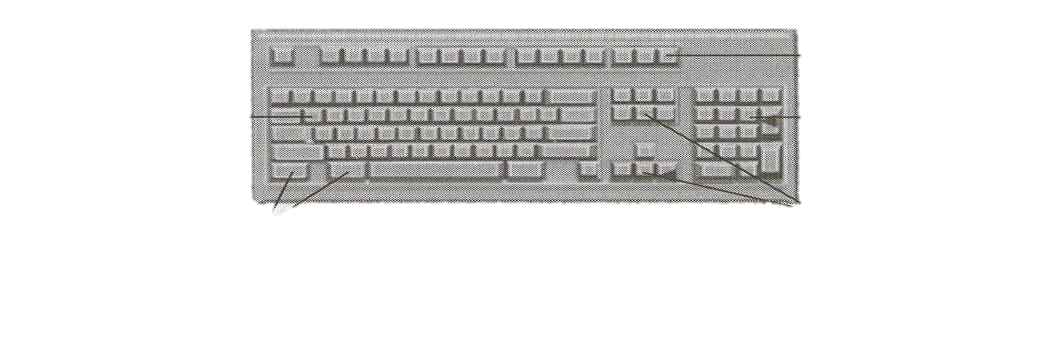 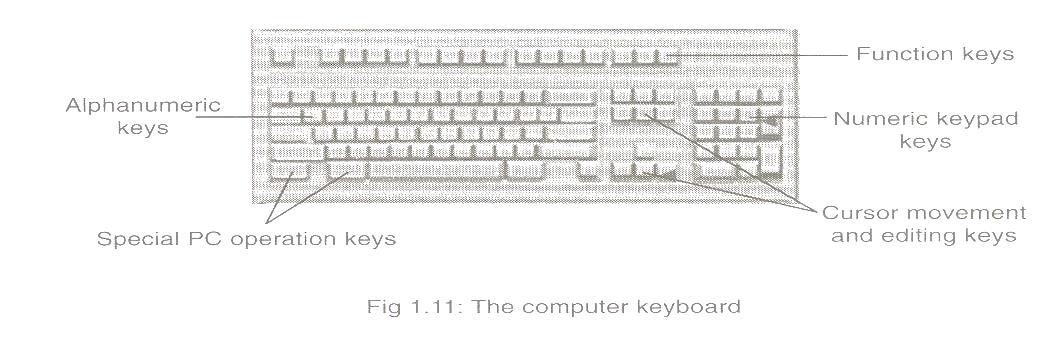 State two methods of minimizing dust in a computer laboratory. (2 mks)Fit the computer room with special curtains to reduce entry of dust particlesCover the floor with carpets in order to absorb dustRegular cleaning of the laboratoryCover the computer devices with dust covers when cleaning the roomName three main causes of fire in the computer laboratory and give the precautions that should be taken to guard against them. (3 mks)Inflammable chemical such as those used to clean the computer equipment Keep the chemicals away in store after useOpen wires/ cablesEnsure that all electrical wires are properly insulatedEnsure that the computer room has a gaseous fire extinguisher containing carbon dioxide in case of any accidentsSmockingName two Examples of computers.  (2mks)NotebooksSmartphonesMacBookPDADesktop computerLaptopIpadTabletSmart watch    etc.                THIS IS THE LAST PRINTED PAGE                                 ……………….Every learner counts …………Wood.Stones.Textile.Soil.Glass.Leather.Plastic.Rubber.Water.Air Metallic materialsNon-metallic materialsSome rustThey do not rust.They have definite shape.Liquids and air do not have a definite shapebut solids have a definite shape.They produce a sharp loud sound onknocking.They produce a dull sound on knocking.They are more reflective.They are less reflective, except glasses.They are generally smooth.They are generally more rough when notpolished.They heat up faster when put under the sun.They heat up slowly.They are hotter than non-metals when underthe sun.They are cooler than metals when put undera shade.They cool faster when put under a shade.They cool slowly when put under a shade.They are colder than non-metals under coldweather.They are warmer than metals under coldweather.They are not easy to break.They are easier to break than metals.Natural non-metallic materialsSynthetic non-metallic materials1Natural materials like skin or bark depends on the length and size of theanimal or plant form which it is taken.The length or size of synthetic material can be adjusted according to the needs.2The shape of a natural material is similar to the shape of the source fromwhich it is got.The shape of synthetic material can be adjusted to the needs.3Items made from natural fiber such aswool and cotton are soft and very comfortable to wear.Items made from synthetic fibre are less comfortable.4Natural materials are in their originalcolour and they do not fade easily.Synthetic materials are dyed to change theircolours as desired and they easily fade.5Most of materials are not easilydamaged by water.Most synthetic materials are easily damagedby water.House hold toolphotograph1Screwdriver.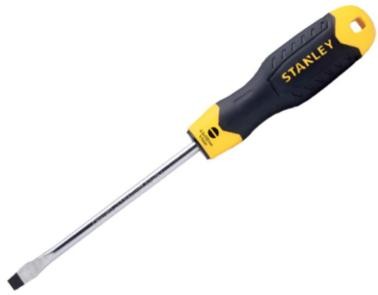 2Tape measure.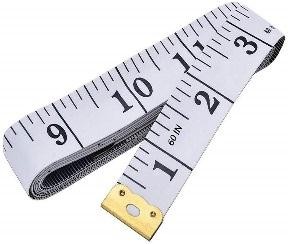 4Pliers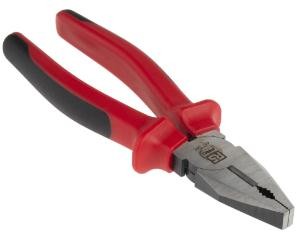 5Hand saw.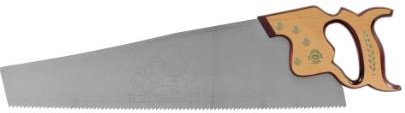 6Hammer.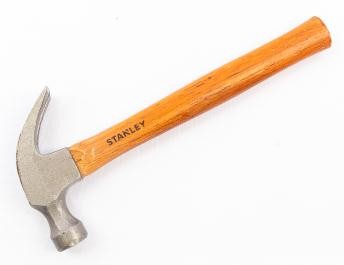 7Spanner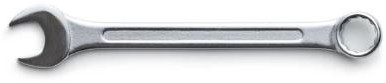 8Clamp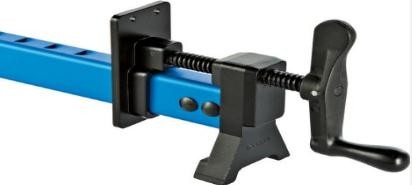 